Antrag auf Registrierung eines Betriebes nach VO (EG) Nr. 617/2008Vermarktungsnormen für Bruteier und Küken von HausgeflügelBetriebBrüterei (nur ausfüllen, wenn abweichend von 1.)Informationen wegen der Erhebung personenbezogener Daten nach Artikel 13 der Verordnung (EU) 2016/679 vom 27. April 2016 – Datenschutzgrundverordnung (DSGVO) finden Sie im AnhangVorhandene Zulassungsnummern für die Betriebsstätte unter 2.Veterinärkontrollnummer: 				________________________________________________________Registriernr. der Tierseuchenkasse: 			________________________________________________________LegReg Zulassungsnummer:	 			________________________________________________________Nr. lt. EG-Ökoverordnung: 				________________________________________________________Sonstige: 						________________________________________________________Geflügelart   Hühner		   Gänse	   Enten	   Perlhühner		   Puten/TruthühnerTätigkeitsbereich	Zuchtbetrieb	   Vermehrungsbetrieb	   Brüterei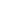 Kategorie	Gebrauchsküken	   Schlachtküken   Legeküken   Zweinutzungsküken   Vermehrungsküken	ZuchtkükenUmfangFassungsvermögen bei Brütereien (ausschließlich Schlupfräume): 		___________________________Stallplätze bei Legebetrieben: 							___________________________Bemerkungen________________________________________________________________________________________________________________________________________________________________________________________________________________________________________________________   Ich habe die Datenschutzhinweise (Anlage 1) zur Kenntnis genommen.Änderungen oder Aufgabe der besonderen Haltungsform sind dem Ministerium für Landwirtschaft, Umwelt und Klimaschutz mitzuteilen._____________________________________________________		________________________________________________________Datum / Unterschrift					BetriebsstempelDiesen Antrag bitte ausfüllen und unterschrieben (ein)senden an: Ministerium für Landwirtschaft, Umwelt und KlimaschutzFrau Ariane StollhoffReferat 34, Lindenstraße 34a14467 PotsdamE-Mail: ariane.stollhoff@mluk.brandenburg.deName des BetriebesStraße / Haus-Nr.PLZ / Ort / ggf. OrtsteilBundesland / Landkreis Verantwortlicher GeschäftsführerTelefonnummer (Festnetz)Telefonnummer (mobil)E-MailName der BrütereiStraße / Haus-Nr.PLZ / Ort / ggf. OrtsteilBundesland / LandkreisVerantwortlicher BetriebsleiterVerantwortlicher BetriebsleiterVerantwortlicher BetriebsleiterTelefonnummer (Festnetz)Telefonnummer (Festnetz)Telefonnummer (mobil)Telefonnummer (mobil)E-MailE-Mail